COLLABORATIVE INITIATIVE FOR FRENCH LANGUAGE COLLECTIONS 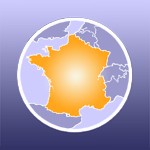 COLLECTIF INTERNATIONAL DES FONDS DOCUMENTAIRES EN LANGUE FRANÇAISE CIFNAL IFLA 2010 Conference Stipend Application Last name						First name Title							Place of employment Email address						PhoneAddress Describe your involvement in CIFNAL activities.Are you presenting a paper or a poster session at IFLA?   Are you a member of an IFLA section’s committee?What additional sources of funding would you use to supplement the CIFNAL stipend to attend the IFLA Conference?Statement (describe in 200 words or less how CIFNAL would benefit from your attendance at IFLA) Return this form as an attachment to jalspach@crl.edu no later than March 15, 2010.